					Beauvais, le 16 janvier 2019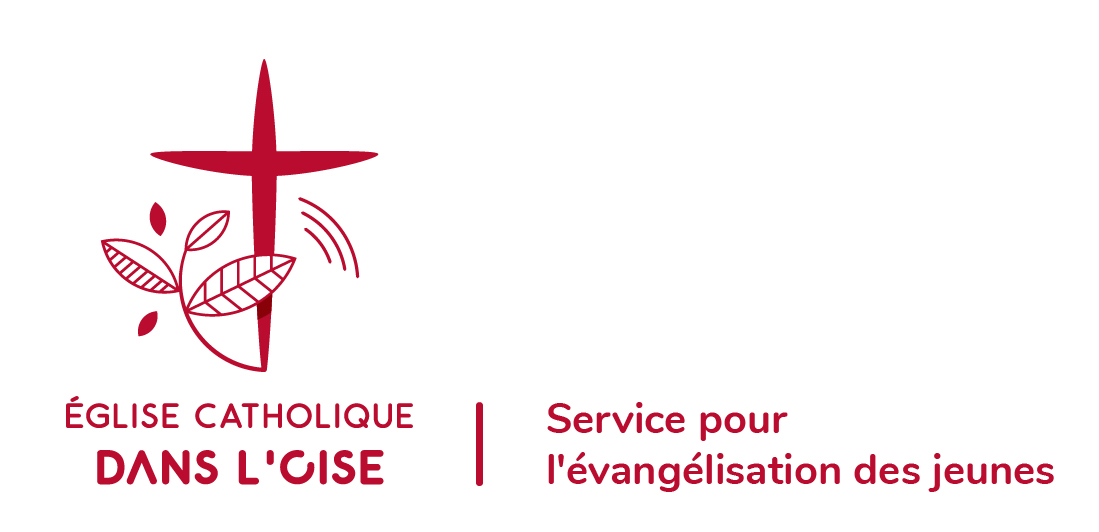 BULLETIN D’INSCRIPTION« Appel décisif » des adolescents le Samedi 9 mars 2019Bulletin à renvoyer avant le 12 févrierPar courrier :au Service pour l’évangélisation des jeunes Maison diocésaine 101 rue de la Madeleine BP 20636 - 60026 BEAUVAISOu par mail : shinard@ddec60.frParoisse, Aumônerie ou Etablissement catholique : 	Responsable à contacter :	Mail :	Portable : 	Personnes susceptibles d’accompagner les jeunes Merci de préciser leur nom et leur fonction (Aumônier, animateur, APS, parent)Inscription des jeunesNOMPRENOMAGECLASSEADRESSEDATES PREVUESDATES PREVUESDATES PREVUESNOMPRENOMAGECLASSEADRESSEBAPTEMECONFIRMATION1ERE COMMUNION